Publicado en Madrid el 17/06/2021 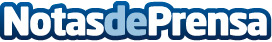 El Hotel ME Madrid se viste de blanco para presentar su nuevo programa de bodasMañana viernes 18 de junio, el emblemático hotel de la madrileña Plaza de Santa Ana acoge el primer gran evento de la temporada: el desfile de moda para novias de la diseñadora Ibicenca Virginia Vald. La famosa terraza de ME Madrid, RADIO Rooftop Bar, será también el escenario de la presentación del concepto creado por la marca ME by Meliá, The Revolutionary Wedding, que viene a revolucionar el mundo de las bodasDatos de contacto:Lycland911124605Nota de prensa publicada en: https://www.notasdeprensa.es/el-hotel-me-madrid-se-viste-de-blanco-para-presentar-su-nuevo-programa-de-bodas Categorias: Moda Madrid Turismo Eventos Restauración http://www.notasdeprensa.es